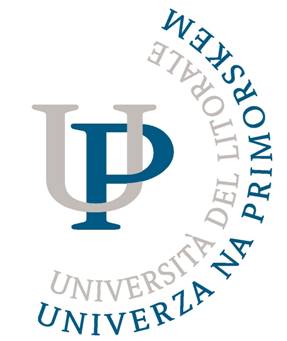 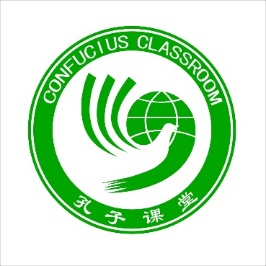 Konfucijeva učilnica Koper Univerze na Primorskem sejmu organizira:tečaje kitajskega jezika za osnovnošolce, srednješolce, odrasle, poslovneže, turistične delavce,intenzivne tečaje kitajskega jezika in kulture med počitnicami: poletna, jesenska in zimska šola, 14-dnevno Poletno šolo v Šanghaju za dijake in študente v sodelovanju s kitajsko univerzo SUIBE,delavnice o kitajskih običajih, tradicionalne prireditve: praznik lampijonov, tekmovanje zmajevih čolnov, jesenski praznik polne lune ipd.NOVOSTINe zamudite: Poletna šola kitajskega jezika in kulture na Debelem rtiču, 25. 6. – 1. 7. 2017zabavno učenje osnov kitajščine, v delavnicah upodabljanje s tradicionalnimi kitajskimi pristopi,predstavitev tradicije in sodobnega življenja na Kitajskem,veliko športnih dejavnosti in zabave. DOGAJANJA, PREDSTAVITVE, DEGUSTACIJE ipdPopijte z nami skodelico čaja po kitajskih običajih, preizkusite se v tradicionalnih kitajskih igrah kot je kitajski šah, naučite se izdelovati kitajske rezanke in vozle ter zapisati svoje ime v kitajščini.Podrobnejše informacije najdete na naši spletni strani: http://www.kuk.upr.si/dogodki/poletna-sola-kitajskega-jezika-in-kulture-2017  ali  pa se pogovorite  v KUK UP, Titov trg 4,  telefonu:  +386 (0)5 611 76 68 ali +386 (0)31 381 788. Konfucijeva učilnica Koper Univerze na Primorskem organizira (dvorana C)9:30-12:3012:30-13:0013:00-15:0015:00-18:0018:00-18:3018:30-20:0025. majČETPričetek on 14hDelavnica: izdelajmo kitajski lampijonDelavnica: izdelajmo kitajski lampijonPoglejmo na Kitajsko (ogled video filma):: Prepovedano mestoKitajski zid Delavnica: barvajmo maske iz Pekinške opere26. majPETPokušina:skodelica kitajskega čaja Poglejmo na Kitajsko (ogled video filma):Pomembna mesta:Tianđin, Šanghaj, Hangžou, GuangžouDelavnica:igrajmo se tradicionalne kitajske igreDelavnica: kitajska kaligrafijaPoglejmo na Kitajsko (ogled video filma):Sinđjang in puščava GobiDelavnica: kitajska kaligrafija27. majSOBDelavnica: kitajska kaligrafijaPoglejmo na Kitajsko (ogled video filma):Si’an in glineni vojščakiDelavnica: barvajmo maske iz Pekinške opereDelavnica:igrajmo se tradicionalne kitajske igrePoglejmo na Kitajsko (ogled video filma):Prostranstva Notranje  MongolijeDelavnica: izdelajmo kitajski lampijon28. majNEDDelavnica:igrajmo se tradicionalne kitajske igrePoglejmo na Kitajsko (ogled video filma): in ĆinhajPokušina:skodelica kitajskega čajaDelavnica: kitajska kaligrafijaPoglejmo na Kitajsko (ogled video filma):JunanDelavnica:igrajmo se tradicionalne kitajske igre